臺北市立成功高級中學106學年度第2學期地球科學(下)第三次平時作業更正題號原始題目及狀況更正或補充36答案B答案C48題目略，缺圖。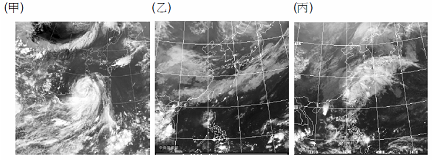 85題目略，缺選項。(A)春分　(B)夏至　(C)秋分　(D)冬至　(E)隔年新年。92~94題組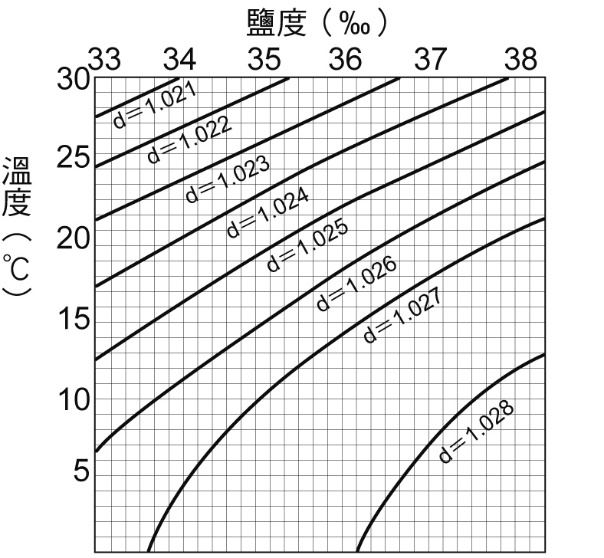 98科學家主要利用何種方法測量海底深度？　(A)衛星觀測　(B)潛艇探測　(C)溫鹽深儀。科學家主要利用何種方法測量海底深度？　(A)衛星觀測　(B)潛艇探測　(C)溫鹽深儀　(D)聲納。答案改D